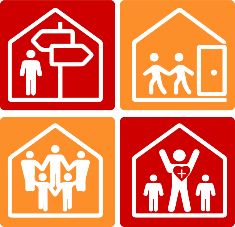 ASBL Comme Chez Nous : Offre d’emploiChargé(e) de projet en Promotion de la santéTu as envie de participer à la construction d’une société plus juste et égalitaire ? Tu souhaites agir sur les déterminants de la santé et trouver des leviers pour réduire les inégalités sociales en santé ? Tu veux faciliter l’accès aux droits ? Tu aimerais outiller les différentes parties prenantes? Tu as envie de t’impliquer au côté d’une équipe passionnée et dans un environnement agréable et épanouissant ?Comme Chez Nous Créé en 1995, l’asbl Comme Chez Nous dédie ses actions aux personnes en situation de sans-abrisme et de très grande précarité afin qu’elles s’éloignent de leur situation présente pour sortir du sans-abrisme et recouvrer l’ensemble de leurs droits en tant que citoyen-nes. L’axe de promotion de la santé est transversale à l’asbl Comme Chez Nous pour améliorer la santé du public accueilli et vient en complémentarité aux 4 axes d’intervention suivants :Le Rebond, accueil de jour pour personnes en situation de sans-abrismeChez Toit, Association de Promotion au LogementToudi Boudji, Service d’Insertion Sociale, pour créer une sociabilité en dehors de la rueParent’Elle, où d’une part les femmes sont accueillis en non mixité et d’autre part les parentalités blessées sont accompagnées.Description du poste En tant que chargé(e) de projet de promotion de la santé, tu joueras un rôle crucial pour permettre l’accès à la santé globale et le bien être des accueillis. Tu viendras renforcer la dynamique de promotion de la santé, en collaboration avec un autre chargé de projet,Piloter de A à Z les projets de prévention qui te seront confiés sur des thématiques de santé choisies telles que les maladies cardio-vasculaires, l’alimentation saine, la santé mentale, etc.Opérationnaliser des projets de promotion de la santé afin d’encourager l’autonomie et l’émancipation des accueillis au niveau de leur propre santé et de ses déterminantsParticiper à la conception, à la réalisation et à l’évaluation de programmes, d’actions, d’animations et d’outils  de sensibilisation pour la santé et de prévention, au regard des besoins identifiés.Rédiger et concevoir des documents de prévention sur différents supports (sites web, brochures…)Récolter et analyser des données quantitatives afin d’évaluer l’impact des actions menéesCollaborer avec des partenaires internes et externes du RéseauRéaliser un reporting régulier à la coordinationCompétences transversalesCapacité d’adaptation Autonomie et polyvalenceTravail en équipeRigueur Capacités relationnellesCapacités rédactionnelles et analytiquesProfil recherchéEtre dans les conditions APEDisposer d’une expérience professionnelle dans le milieu de la santé et/ou justifier, par exemple, d’un diplôme d’infirmer, de kinésithérapeute ou d’un métier paramédical comme diététicien ou ergothérapeuteAvoir une expérience ou une formation complémentaire en promotion de la santé, santé communautaire, ou santé publiqueAvoir une expérience en gestion de projet Avoir une expérience ou une formation en animation de groupeSavoir traiter, analyser des données et rapports scientifiquesAvoir une connaissance des acteurs sociaux sur le territoire de Charleroi et en WallonieAvoir une vision globale des enjeux de la santé avec un public précarisé, y poser un regard critique et agir au regard de celles-ciAdhérer à l’approche 360° de Comme Chez NousTu as envie de rejoindre une équipe dynamique et engagée ? Envoie ta lettre de motivation et ton CV à l’adresse suivante : candidatures@asblcommecheznous.be, avant le mercredi 27 avril 12h. Les candidatures retenues seront invitées à passer un entretien écrit le vendredi 29 avril. En cas d’évaluation positive du premier entretien, le candidat sera invité à réaliser un oral le mardi 3 mai après-midi. Le profil retenu sera engagé immédiatement pour une durée déterminée jusqu’au 31 décembre 2022, avec une volonté de poursuivre la collaboration sur le plus long terme.